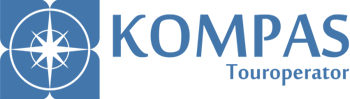 Шановні колеги!Підтверджуємо Вашу заявку на трансфер за напрямком: Харків – Бодрум рейс РС1763/ РС1762! Полтава – Харків 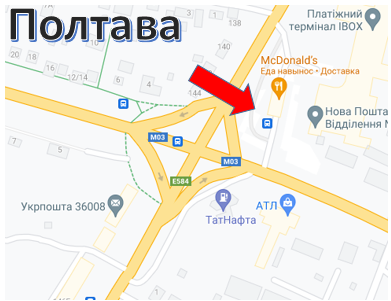 На місці відправлення слід бути за 15 хвилин до відправлення автобусу.Прохання перевіряти час вильоту рейсу РС 1763 за 24 годиниХарків – Полтава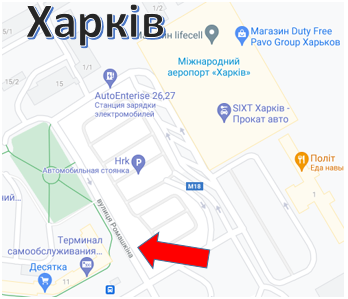 УВАГА!Після проходження паспортного і митного контролю, прохання підійти для розсадки по автобусах на стоянку. Автобус чекає туристів протягом 1 години після прибуття рейсу.Телефон представника туроператора “KOMPAS”: (096) 414-12-27(Будь ласка, дзвоніть нашому представнику лише в тому випадку, якщо автобус затримується більш, ніж на 20 хвилин)Телефон представника перевізника: 098-777-14-70 (Будь ласка, дзвоніть якщо у вас виникли питання з приводу якості автобуса, труднощі в пошуку місця посадки або щось трапилося в дорозі).Подача автобусаЧас відправлення з Полтавипочаток реєстрації на рейс РС1763Час вильоту літака з м. ХарківПриблизний час в дорозіПН23:0023:20--ВТ--01:5004:502:30ЧТ23:0023:20--ПТ--01:5004:502:30Місце відправленням. Полтава, вул. Європейська, 187а, парковка «McDonald’s»Подача автобусаЧас відправлення з аеропорту м. Харків Приблизний час в дорозіВТ04:1023:202:00ПТ04:1023:202:00Місце відправленням. Харків, аеропорт